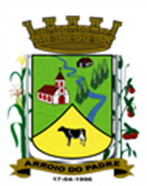 ESTADO DO RIO GRANDE DO SUL     PREFEITURA DE ARROIO DO PADRE                                                                                                                                                     GABINETE DO PREFEITOLei 1.943, de 02 de maio de 2018.Altera os artigos 4º e 10 da Lei Municipal nº 1.615 de 19 de maio de 2015.	O Prefeito Municipal de Arroio do Padre, Sr. Leonir Aldrighi Baschi, faz saber que a Câmara de Vereadores aprovou e eu sanciono e promulgo a seguinte Lei: Art. 1º A presente lei altera os artigos 4º e 10 da Lei Municipal nº 1.615, de 19 de maio de 2015.Art. 2° O Art. 4º, caput, seus incisos e §§ 3º e 5º, da Lei Municipal nº 1.615, de 19 de maio de 2015, passarão a vigorar com a seguinte redação:Art. 4º Os incentivos agrícolas de que trata esta Lei consistem em fornecer pelo Município gratuitamente um dos seguintes benefícios, sempre que o produtor comprovar a venda de produto de sua produção, conforme fixado no artigo 5º desta Lei:I – 12 (doze) sacos de calcário.II – Incentivo financeiro (cheque reembolso), no valor equivalente ao inciso I.§3º O incentivo financeiro para reembolsar horas máquinas (Patrulha Agrícola) será proporcionado para contribuir no preparo das lavouras para as diversas espécies cultivadas nas propriedades e poderá ser ressarcido nos termos do inciso II deste artigo, sendo contemplados os serviços prestados pelo município e ainda de terceiros, desde que o prestador deste tenha sede no Município de Arroio do Padre e com a apresentação da devida nota fiscal.§5º Para a comprovação dos serviços e das compras de que tratam o §3º e o §4º deste art. somente serão aceitas notas/cupons ficais emitidos por estabelecimentos comerciais ou de prestação de serviços com máquinas, do Município de Arroio do Padre, de insumos necessários para a produção agrícola, como adubos sólidos, foliares, rações para bovinos, suínos, aves e semente de cereais, de pastagens e hortigranjeiros, produtos para plasticultura e inclusive calcário, assim como horas/máquinas (patrulha agrícola), tudo vinculado ao incremento da produção agrícola em nível comercial, devendo no documento estar expresso o nome e o nº do CPF do beneficiário.Art. 3º Fica excluído o §10, do Art. 4º da Lei Municipal nº 1.615, de 19 de maio de 2015.Art. 4º O § 2º do art. 10 da Lei Municipal nº 1.615 de 19 de maio de 2015 passará a vigorar com a seguinte redação:Art.10..................................................................................................................................................................................................................................................................................§2º Na concessão do incentivo para o ressarcimento de horas/máquinas e de veículos do próprio município (patrulha agrícola), de seu parque viário, a prestação deste serviço obedecerá as disposições de lei própria quanto ao uso por particulares, de maquinário público, devendo ser agendado na Secretária de Agricultura, Meio Ambiente e Desenvolvimento, como de praxe.Art. 5º Esta lei entra em vigor na data de sua publicação.                                                                  Arroio do Padre, 02 de maio de 2018.                                    ___________________________________Leonir Baschi Prefeito Municipal 